NH GRANITTown Boundary Monument CatalogTo assist in the eventual development of a statewide database of town line monuments, reporting the coordinates of the monuments found (as well as how they were obtained) to N.H. GIS “granit” is strongly recommended. The web address for the Town Boundary Monument Catalog is http://boundary.granit.unh.edu/. 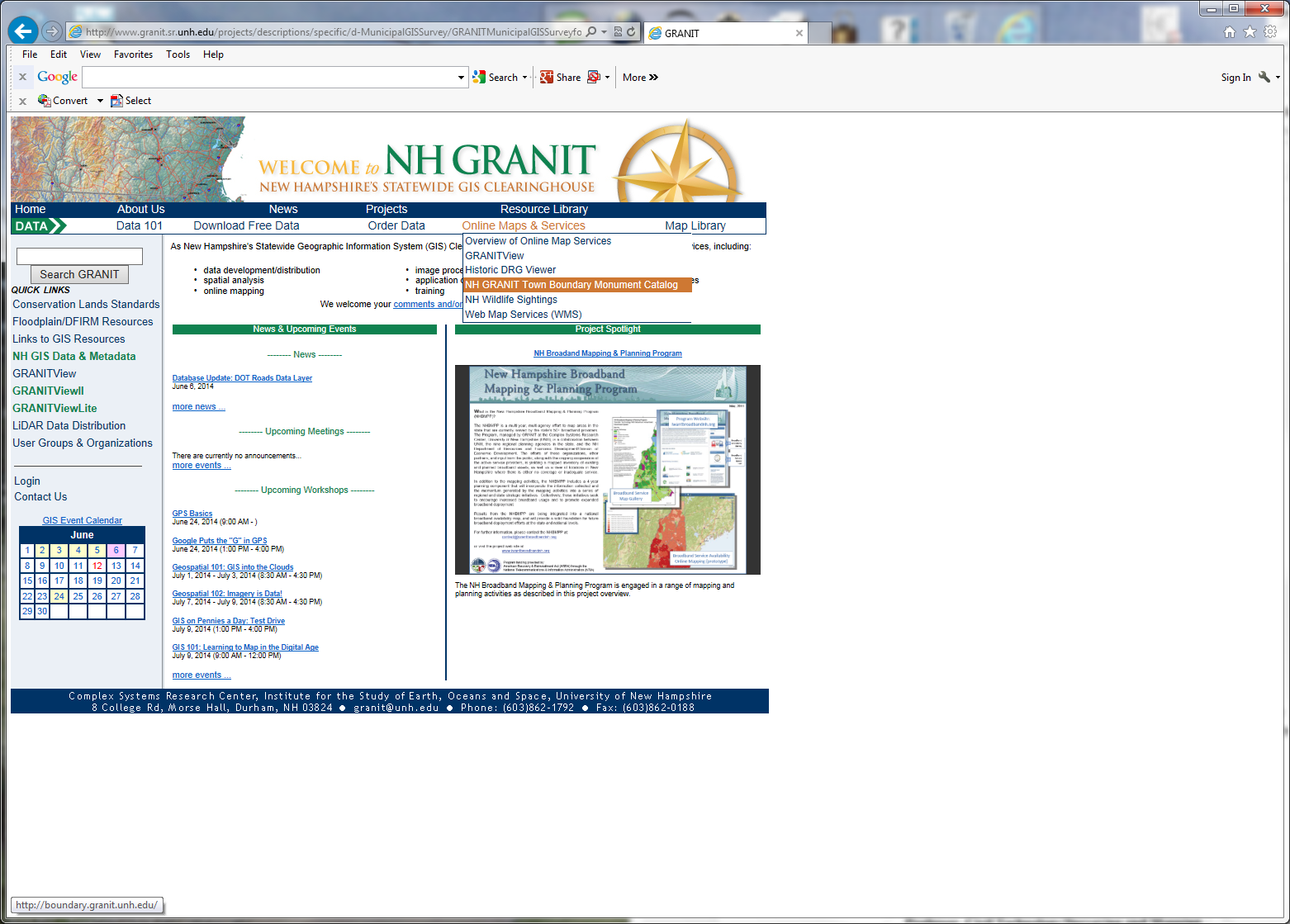 